ESTADO DE SANTA CATARINAESTADO DE SANTA CATARINAESTADO DE SANTA CATARINAPágina: 1Página: 1Página: 1Página: 1Página: 1Página: 1/11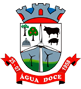 ESTADO DE SANTA CATARINAESTADO DE SANTA CATARINAESTADO DE SANTA CATARINAPágina: 1Página: 1Página: 1Página: 1Página: 1Página: 1/11ESTADO DE SANTA CATARINAESTADO DE SANTA CATARINAESTADO DE SANTA CATARINAData:Data:Data:Data:MUNICÍPIO DE ÁGUA DOCEMUNICÍPIO DE ÁGUA DOCEMUNICÍPIO DE ÁGUA DOCEData:Data:Data:Data:MUNICÍPIO DE ÁGUA DOCEMUNICÍPIO DE ÁGUA DOCEMUNICÍPIO DE ÁGUA DOCEExercício deExercício deExercício deExercício deExercício deExercício deExercício deAnexo 05 - Receitas Realizadas (Artigo 2º, Inciso XII)Anexo 05 - Receitas Realizadas (Artigo 2º, Inciso XII)Anexo 05 - Receitas Realizadas (Artigo 2º, Inciso XII)Anexo 05 - Receitas Realizadas (Artigo 2º, Inciso XII)Anexo 05 - Receitas Realizadas (Artigo 2º, Inciso XII)Exercício deExercício deExercício deExercício deExercício deExercício deExercício deAnexo 05 - Receitas Realizadas (Artigo 2º, Inciso XII)Anexo 05 - Receitas Realizadas (Artigo 2º, Inciso XII)Anexo 05 - Receitas Realizadas (Artigo 2º, Inciso XII)Anexo 05 - Receitas Realizadas (Artigo 2º, Inciso XII)Anexo 05 - Receitas Realizadas (Artigo 2º, Inciso XII)3° Bimestre3° Bimestre3° Bimestre3° Bimestre3° Bimestre3° Bimestre3° Bimestre3° BimestreInstrução Normativa - TCU nº 28 de 28/05/1999Instrução Normativa - TCU nº 28 de 28/05/1999Instrução Normativa - TCU nº 28 de 28/05/19993° Bimestre3° Bimestre3° Bimestre3° Bimestre3° Bimestre3° Bimestre3° Bimestre3° BimestreInstrução Normativa - TCU nº 28 de 28/05/1999Instrução Normativa - TCU nº 28 de 28/05/1999Instrução Normativa - TCU nº 28 de 28/05/1999Instrução Normativa - TCU nº 28 de 28/05/1999Instrução Normativa - TCU nº 28 de 28/05/1999Instrução Normativa - TCU nº 28 de 28/05/1999ENTIDADE(S): FUNDO MUNICIPAL DA INFÂNCIA E ADOLESCÊNCIA DE ÁGUA DOCEENTIDADE(S): FUNDO MUNICIPAL DA INFÂNCIA E ADOLESCÊNCIA DE ÁGUA DOCEEspécieEspécieEspécieEspécieEspécieRecebidoRecebidoRecebidoRecebidoRecebidoRecebidoRecebidoRecebidoRecebidoRecebidoRecebidoRecebidoRecebidoRecebidoRecebidoEspécieEspécieEspécieEspécieEspécieNo PeríodoNo PeríodoNo PeríodoAté o PeríodoAté o PeríodoAté o PeríodoAté o PeríodoAté o PeríodoAté o PeríodoAté o PeríodoAté o PeríodoAté o PeríodoAté o PeríodoAté o PeríodoAté o PeríodoReceitas OrçamentáriasReceitas OrçamentáriasReceitas OrçamentáriasReceitas OrçamentáriasReceitas Orçamentárias2.908,722.908,722.908,724.177,754.177,754.177,754.177,754.177,754.177,754.177,754.177,754.177,754.177,754.177,754.177,751.0.0.0.00.0.0.00.00.00 - Receitas Correntes1.0.0.0.00.0.0.00.00.00 - Receitas Correntes1.0.0.0.00.0.0.00.00.00 - Receitas Correntes1.0.0.0.00.0.0.00.00.00 - Receitas Correntes1.0.0.0.00.0.0.00.00.00 - Receitas Correntes2.908,722.908,722.908,724.177,754.177,754.177,754.177,754.177,754.177,754.177,754.177,754.177,754.177,754.177,754.177,751.3.0.0.00.0.0.00.00.00 - Receita Patrimonial1.3.0.0.00.0.0.00.00.00 - Receita Patrimonial1.3.0.0.00.0.0.00.00.00 - Receita Patrimonial1.3.0.0.00.0.0.00.00.00 - Receita Patrimonial1.3.0.0.00.0.0.00.00.00 - Receita Patrimonial2.908,722.908,722.908,724.177,754.177,754.177,754.177,754.177,754.177,754.177,754.177,754.177,754.177,754.177,754.177,751.3.2.0.00.0.0.00.00.00 - Valores Mobiliários1.3.2.0.00.0.0.00.00.00 - Valores Mobiliários1.3.2.0.00.0.0.00.00.00 - Valores Mobiliários1.3.2.0.00.0.0.00.00.00 - Valores Mobiliários1.3.2.0.00.0.0.00.00.00 - Valores Mobiliários2.908,722.908,722.908,724.177,754.177,754.177,754.177,754.177,754.177,754.177,754.177,754.177,754.177,754.177,754.177,751.3.2.1.00.0.0.00.00.00 - Juros e Correções Monetárias1.3.2.1.00.0.0.00.00.00 - Juros e Correções Monetárias1.3.2.1.00.0.0.00.00.00 - Juros e Correções Monetárias1.3.2.1.00.0.0.00.00.00 - Juros e Correções Monetárias1.3.2.1.00.0.0.00.00.00 - Juros e Correções Monetárias2.908,722.908,722.908,724.177,754.177,754.177,754.177,754.177,754.177,754.177,754.177,754.177,754.177,754.177,754.177,751.3.2.1.00.1.0.00.00.00 - Remuneração de Depósitos Bancários1.3.2.1.00.1.0.00.00.00 - Remuneração de Depósitos Bancários1.3.2.1.00.1.0.00.00.00 - Remuneração de Depósitos Bancários1.3.2.1.00.1.0.00.00.00 - Remuneração de Depósitos Bancários1.3.2.1.00.1.0.00.00.00 - Remuneração de Depósitos Bancários2.908,722.908,722.908,724.177,754.177,754.177,754.177,754.177,754.177,754.177,754.177,754.177,754.177,754.177,754.177,751.3.2.1.00.1.1.00.00.00 - Remuneração de Depósitos Bancários1.3.2.1.00.1.1.00.00.00 - Remuneração de Depósitos Bancários1.3.2.1.00.1.1.00.00.00 - Remuneração de Depósitos Bancários1.3.2.1.00.1.1.00.00.00 - Remuneração de Depósitos Bancários1.3.2.1.00.1.1.00.00.00 - Remuneração de Depósitos Bancários2.908,722.908,722.908,724.177,754.177,754.177,754.177,754.177,754.177,754.177,754.177,754.177,754.177,754.177,754.177,751.3.2.1.00.1.1.00.06.00 - Remuneração de Depósitos Bancários - Fundo Infância1.3.2.1.00.1.1.00.06.00 - Remuneração de Depósitos Bancários - Fundo Infância1.3.2.1.00.1.1.00.06.00 - Remuneração de Depósitos Bancários - Fundo Infância1.3.2.1.00.1.1.00.06.00 - Remuneração de Depósitos Bancários - Fundo Infância1.3.2.1.00.1.1.00.06.00 - Remuneração de Depósitos Bancários - Fundo Infância2.908,722.908,722.908,724.177,754.177,754.177,754.177,754.177,754.177,754.177,754.177,754.177,754.177,754.177,754.177,751.3.2.1.00.1.1.00.06.01 - Remuneração de Depósitos Bancários - Rendimentos FIA1.3.2.1.00.1.1.00.06.01 - Remuneração de Depósitos Bancários - Rendimentos FIA1.3.2.1.00.1.1.00.06.01 - Remuneração de Depósitos Bancários - Rendimentos FIA1.3.2.1.00.1.1.00.06.01 - Remuneração de Depósitos Bancários - Rendimentos FIA1.3.2.1.00.1.1.00.06.01 - Remuneração de Depósitos Bancários - Rendimentos FIA2.908,722.908,722.908,724.177,414.177,414.177,414.177,414.177,414.177,414.177,414.177,414.177,414.177,414.177,414.177,410.1.06.0621 - FIA- DEMAIS RECURSOS PREFEITURA0.1.06.0621 - FIA- DEMAIS RECURSOS PREFEITURA0.1.06.0621 - FIA- DEMAIS RECURSOS PREFEITURA0.1.06.0621 - FIA- DEMAIS RECURSOS PREFEITURA0.1.06.0621 - FIA- DEMAIS RECURSOS PREFEITURA2.908,722.908,722.908,724.177,414.177,414.177,414.177,414.177,414.177,414.177,414.177,414.177,414.177,414.177,414.177,411.3.2.1.00.1.1.00.06.04 - Remunerações de depósitos bancários - Próprios1.3.2.1.00.1.1.00.06.04 - Remunerações de depósitos bancários - Próprios1.3.2.1.00.1.1.00.06.04 - Remunerações de depósitos bancários - Próprios1.3.2.1.00.1.1.00.06.04 - Remunerações de depósitos bancários - Próprios1.3.2.1.00.1.1.00.06.04 - Remunerações de depósitos bancários - Próprios0,000,000,000,340,340,340,340,340,340,340,340,340,340,340,340.1.00.0095 - Recursos de Impostos - .SIMA0.1.00.0095 - Recursos de Impostos - .SIMA0.1.00.0095 - Recursos de Impostos - .SIMA0.1.00.0095 - Recursos de Impostos - .SIMA0.1.00.0095 - Recursos de Impostos - .SIMA0,000,000,000,340,340,340,340,340,340,340,340,340,340,340,34Total Geral: Total Geral: Total Geral: Total Geral: Total Geral: 2.908,722.908,722.908,724.177,754.177,754.177,754.177,754.177,754.177,754.177,754.177,754.177,754.177,754.177,754.177,75